АДМИНИСТРАЦИЯ АЛЕКСАНДРОВСКОГО СЕЛЬСОВЕТА САРАКТАШСКОГО РАЙОНА ОРЕНБУРГСКОЙ ОБЛАСТИП О С Т А Н О В Л Е Н И Е_________________________________________________________________________________________________________12.02.2018                                с. Вторая Александровка                          № 18-пВо исполнении пункта 7 статьи 54 статьи Федерального закона от 12 июня 2002 года № 67 –ФЗ «Об основных гарантиях избирательных прав и права на участие в референдуме граждан Российской Федерации», пункта 7 статьи 55 Федерального закона «О выборах Президента Российской Федерации», на основании Решения  территориальной избирательной комиссии Саракташского района оренбургской области № 33/234-4 от 10 февраля 2018г1. Выделить специальные места на территории муниципального образования Александровский сельсовет Саракташского района для размещения печатных предвыборных агитационных материалов по выборам Президента Российской Федерации согласно приложению.2. Настоящее постановление вступает в силу со дня его подписания, подлежит размещению на официальном сайте администрации Александровского сельсовета Саракташского района Оренбургской области в информационно-телекоммуникационной сети «Интернет».             3.  Контроль за исполнением настоящего постановления оставляю за собой. Глава  Александровского сельсовета	                                     Е.Д. РябенкоРазослано: территориальной избирательной комиссии Саракташского района, организованному отделу района, прокуратуре района, в дело, на сайт.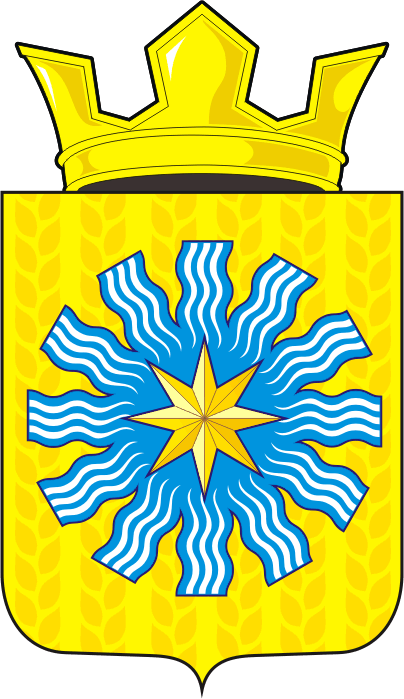 Об утверждении перечня специальных мест на территории муниципального образования  Александровский сельсовет Саракташского района для размещения печатных предвыборных агитационных материалов по выборам Президента Российской ФедерацииПриложение кпостановлению администрацииАлександровского сельсовета№ 18-п от  12.02.2018  г.                              Приложение кпостановлению администрацииАлександровского сельсовета№ 18-п от  12.02.2018  г.                                                             №П/ПНаименование сельского поселенияНаименование сельского поселенияНомер избира тельного участка Центр избирательного участкаЦентр избирательного участкаСпециальные места для размещения печатных предвыборных агитационных материалов 1.МО Александровский сельсоветМО Александровский сельсовет1492с. Вторая Александровка, ул.Школьная,5, фойе здания основной общеобразовательной школыс. Вторая Александровка, ул.Школьная,5, фойе здания основной общеобразовательной школыфойе здания Дома культуры села Вторая Александровка